29.09. 21г.Группа 1ТМ  Дисциплина «Биология»3 параТема занятия: «История и методы цитологии. Клетка как элементарная биологическая система».Цели: способствовать формированию научного мировоззрения,  расширить знания учащихся о методах цитологии, познакомить обучающихся с историей становления клеточной теории, ознакомить с химических составом клетки..Изучить  уровни организации живой материи.Задачи:ознакомиться с основными положениями клеточной теории, расширить представления об учёных, положившим начало цитологии;рассмотреть общий состав клетки;иметь представление об оболочке, ядре, цитоплазме и органоидах клетки, знать функции каждой составляющей клетки;рассмотреть химический состав клетки;продолжить формирование умений проводить наблюдения, делать выводы по изученному материалу.- владеть: умениями составлять таблицу : « Органеллы клеток разных организмов»; соотносить уровни организации живой материи  с их значением, навыками самообразования, самоанализа, коллективной работы и коммуникативной компетенцией.Базовые понятия и термины: клетка, клеточный уровень организации жизни, клеточная теория, микроскопия, центрифугирование, метод меченых атомов, метод культуры клеток, прокариоты, эукариоты, ядро, органеллы, клеточная стенка, бактерии, грибы, растения, животные, микрофотографии, микропрепараты.План  занятия:  1.История изучения клетки.2.Современное развитие цитологии. 3.Основные органеллы клеток эукариот, особенности строения, биологические функции.            4.Практическая работа.1.История изучения клетки	Клетку открыл Роберт Гук – английский физик, который работал в Оксфордском университете. Он усовершенствовал конструкцию микроскопа и исследовал с его помощью разные объекты, в том числе пробку, пробкового дуба. Рассматривая с помощью микроскопа пробку, Гук увидел ячейки (это были клетки стенки), которые напомнили ему монастырские кельи, и он назвал их английским словам catll (клетка). Свои исследования он описал в статье в 1665 году. Позже Гук наблюдал и описал клетки таких растений как бузина, укроп, морковь, и т.д…	Следующи этап формирования цитологии как науки связан с голландцем Антоне ван Левингуком, который работал в конце 17 века – в начале 18 века. Он открыл одноклеточные организмы, эритроциты, сперматозоиды и другие клетки.	В течение 18 века существенных сдвигов в науке о клетках не происходило через несовершенную конструкцию микроскопов. А вот в 19 веке микроскопы значительно усовершенствовали и, к тому же, создали методики окрашивания клеток. Это привело к целому ряду открытий. В 1827 году Карл Бер открывает яйцеклетку млекопитающих. В 1831 году Роберт Броун описывает ядра растительных клеток.						   В 1839 году Теодор Шванн, сравнивая клетки растения и животных и опираясь на выводы Шлейдена, сформулировал клеточную теорию.      			       Основными положениями этой теории были такие: 		                             • Все организмы состоят из клеток или разными способами образованные из	                     • Клетки растений и животных подобны основными чертами; 		                                 • Рост и развитие организмов связаны с образованием клеток.	В 1859 году Рудольф Вирхов доказал, что клетки возникают лишь из клеток-предшественников. Это все привело к тому, что в конце 19 века цитология стала самостоятельной наукой.				            2.Современное развитие цитологии. В 20 веке развитие цитологии интенсивно продолжалось. Этому способствовало появление новых методов исследований – сначала электронной микроскопии, а затем центрифугирования и методов молекулярной биологии. 	3. Основные органеллы клеток эукариот, особенности строения, биологические функции.             Характерным признаком, по которым клетки живых организмов можно разделить на два основных типа, является наличие в клетке ядра. Именно поэтому живые организмы разделяют на эукариоты и прокариоты. Этот признак хорошо видно с помощью светового микроскопа. Поэтому подобное разделение возникло достаточно давно. Исследования с использованием самых современных технологий позволили обнаружить намного больше отличий между этими группами.Прокариотические клетки состоят из поверхностного аппарата и цитоплазмы. В состав поверхностного аппарата обычно входят плазматические мембраны и клетка стенки. Но у некоторых прокариотических организмов клеточная стенка может отсутствовать. Как дополнительные элементы поверхностного аппарата у прокариот могут быть бактериальные жгутики, слизистые капсулы и разнообразные выросты плазматической мембраны.	В отличие от прокариот, эукариотические организмы имеют сложную структуру клетки. Их поверхностный аппарат кроме плазматической мембраны содержит надмембранный и подмембранный комплексы. Некоторые группы эукариот имеют клеточные стенки. У эукариотических организмов также есть поверхностные структуры, которые обеспечивают движение клеток.	Внутренняя составляющая клетки эукариот содержит три важные группы органелл, отсутствующие у прокариотических организмов: неклеточные органеллы, одномембранные органеллы и двумембранные органеллы.	Сложная внутренняя структура клетки, наличие цитоскелета, ядра и мембранных органелл, позволяют эукариотическим клеткам достигать намного больших размеров. Средний размер клетки эукариот – около 100 мкм. Кроме того, они приобрели способность образовывать стойкие комплексы клеток с распределением функциональных обязанностей между отдельными клетками. Это привело к возникновению настоящей многоклеточности и появления больших за размерами организмов – животных, растений и грибов.   Особенности про- и эукариот: Цитоплазма прокариот представлена полужидким цитозолем, в котором расположены одиночные рибосомы, и нуклеидом (кольцевой молекулой ДНК). Мембранные органеллы в цитоплазме отсутствующие, но плазматическая мембрана клетки может образовывать выпячивания, которые выполняют разнообразные функции. Средний размер клеток прокариот — от 0,1 до 10 мкм.Известно, что клетки являются достаточно разнообразными, их разнообразие настолько большое, что сначала, рассматривая клетки в микроскоп, ученые не замечали в них похожие черты или свойства. Но потом выяснили, что за всем многообразием клеток кроется их принципиальное единство, общие для них проявления жизни.В чем же клетки одинаковы? Содержимое любой клетки отделено от внешней среды особенной структурой — плазматической мембраной (плазмалеммой). Эта отделенность позволяет создавать внутри клетки совсем особенную среду, не похожую на то, что ее окружает. Поэтому в клетки могут происходить те процессы, которые не происходят больше нигде, их называют процессами жизнедеятельности.		Внутренняя среда живой клетки, ограниченная плазматической мембраной, называется цитоплазмой. Она включает гиалоплазму (основное прозрачное вещество) и клеточные органеллы, а также разные непостоянные структуры — включения.	К органеллам, которые есть в любой клетке, принадлежат также рибосомы, на которых происходит синтез .Единство строения всех клеток является подтверждением единства живого мира. Строение клеток эукариот. Эукариоты — это организмы, клетки которых, в отличие от клеток прокариот, имеют ядро. Ядро — это наибольшая органелла эукариотической клетки, в которой хранится и из которой переписывается наследственная информация, записанная в хромосомах. Хромосома — это гигантская молекула ДНК, интегрированная с белками.	       	  В ядре содержится ядрышко — место, где образуются другие важные органеллы, которые берут участие в синтезе белка, - рибосомы. Но рибосомы лишь формируются в ядре, а работают они (то есть синтезируют белок) в цитоплазме. Часть из них находится в цитоплазме свободно, а часть прикрепляется к мембранам, которые образуют сетку, которая называется эндоплазматической. Рибосомы — немембранные органеллы.	Эндоплазматическая сеть — это сеть канальцев, ограниченных мембранами. Существует два типа эндоплазматической сети: гладкая и гранулярная. На мембранах гранулярной эндоплазматической сети расположены рибосомы, потому в ней происходит синтез и транспортировка белков. А гладкая эндоплазматическая сеть — это место синтеза и транспортирования углеводов и липидов. На ней рибосом нет.				                                                        	Для синтеза белков, углеводов, и жиров необходима энергия, которую в эукариотической клетке производят «энергетические станции» клетки — митохондрии. Митохондрии — двумембранные органеллы, в которых осуществляется процесс клеточного дыхания. На мембранах митохондрий окисляются органические соединения, и накапливается химическая энергия в виде особенных энергетических молекул (АТФ).						В клетке также есть место, где органические соединения могут накапливаться и откуда они могут транспортироваться, — это аппарат Гольджи, система плоских мембранных мешочков. Он принимает участие в транспортировании белков, липидов, углеводов. В аппарате Гольджи образуются также органеллы внутриклеточного пищеварения — лизосомы.	Лизосомы — одномембранные органеллы, которые являются характерными для клеток животных, содержат ферменты, которые могут расщеплять белки, углеводы, нуклеиновые кислоты, липиды. Все органеллы клетки работают совместно, принимая участие в процессах обмена веществ и энергии.					В клетке могут быть органеллы, которые не имеют мембранного строения, например, рибосомы и цитоскелет. Цитоскелет — это опорно-двигательная система клетки, которая включает микрофиламенты, реснички, жгутики, клеточный центр, который продуцирует микротрубочки и центриоли. Существуют органеллы, характерные только для клеток растений, - пластиды. Пластиды бывают трех типов: хлоропласты, хромопласты и лейкопласты. В хлоропластах, как вы уже знаете, происходит процесс фотосинтеза.		       В клетках растений есть также вакуоли — продукты жизнедеятельности клетки, которая является резервуарами воды и растворенных в ней соединений.  К эукариотическим организмам принадлежат растения, животные и грибы.  	Строение клеток прокариот.Прокариоты—   одноклеточные организмы, в клетках которых нет оформленного ядра и многих других органелл, которые есть у эукариот. Для всех прокариотических клеток характерными являются малые размеры (не более чем 10 мкм), сохранение генетического материала в форме кольцевой молекулы ДНК (нуклеоида). К прокариотическим организмам принадлежат бактерии и цианобактерии, которые раньше называли сине-зелеными водорослями.		Если у прокариот происходит процесс аэробного дыхания, то для этого используются специальные выпячивания плазматической мембраны — мезосомы. Если бактерии фотосинтезируют, то процесс фотосинтеза происходит на фотосинтетических мембранах — тилакоидах. Синтез белка у прокариот происходит на рибосомах, но они меньшие за размерами, чем рибосомы эукариот.В прокариотической клетке мало органелл, ни одна из них не имеет двумембранного строения, внутренние мембраны случаются редко. Если они есть, то на них происходят процессы дыхания или фотосинтеза. 4.Практическая работа №2.Тема: «Изготовление микропрепаратов и изучение клеток растений, животных, грибов».Цель: научиться различать клетки растений, животных, грибов и бактерий, закрепить умения сравнивать разные организмы.Оборудование: микрофотографии клеток растений, грибов, животных, бактерий. Ход работы:Рассмотрите  микрофотографии клеток разных организмов.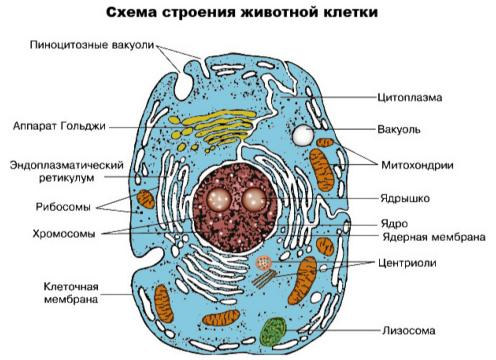 Клетка растения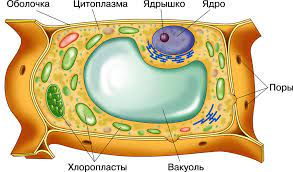 Схема строения клетки гриба 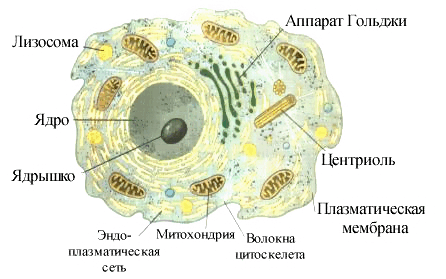 Схема строения клетки бактерии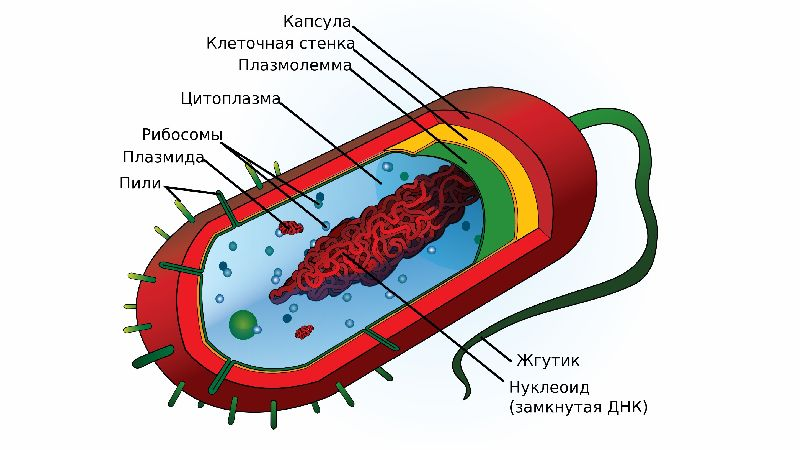 Зарисуйте схемы  клеток растения, животного, бактерии, гриба с  обозначением  органелл ( частей клеток),  пользуясь информацией из лекции.  Рисунки выполняются по следующим требованиям: простым карандашом, размер рисунка не менее 6см на 6 см, подписи органелл выполняются ручкой. 3.Сравните строения клеток разных организмов и дайте ответ в виде таблицы. В колонках поставьте плюс или минус, в зависимости от наличия органелл живого организма, пропишите функции органелл .Контрольные вопросы:Какая основная причина отличия и подобия в строении растительной и животной клетки.Охарактеризуйте особенности строения цисты клетки бактерии и аппарата Гольджи клетки животного .Сравните строение клеток прокариот и эукариот.Сделать вывод соответственно цели данной практической работы.ДЗ: выполнить письменно на двойных листочках практическую работу.Фотоотчет отправить на эл адрес:meshcheryakova.rita@mail.ruСрок сдачи отчета до   06.10 .21г. Литература:Беляев Д. К. Биология. 10 класс: учеб. для общеобразоват. организаций: базовый уровень / [Д.К. Беляев, Г.М. Дымшиц, Л.Н. Кузнецова и др.]; под ред. Д.К. Беляева и Г.М. Дымшица. - 3-е изд. - М.: Просвещение, 2016.Самостоятельная работа обучающихсяПроработка конспектов занятия, учебных изданий и дополнительной литературы. Подготовка конспекта по вопросам: «Прокариоты и эукариоты».ОрганеллаКлетка растенияКлетка животногоКлетка грибаКлетка бактерииФункцииЯдро+++-Передает наследственную информацию…Цитоплазма++++Взаимосвязь и взаимодействие органелл… ХлоропластыХромопластыЛейкопластыМитохондрииРибосомыАппарат ГольджиЛизосомыМолекула ДНКЭПСКлеточный центрЖгутикЦистаВакуоль